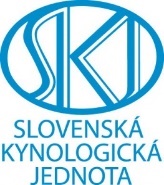 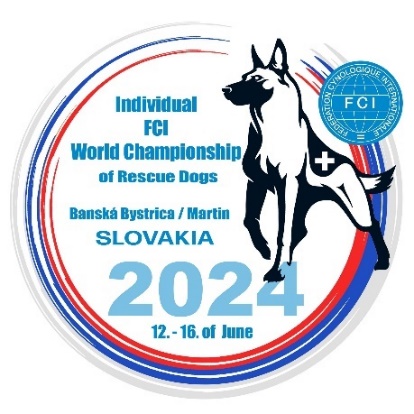 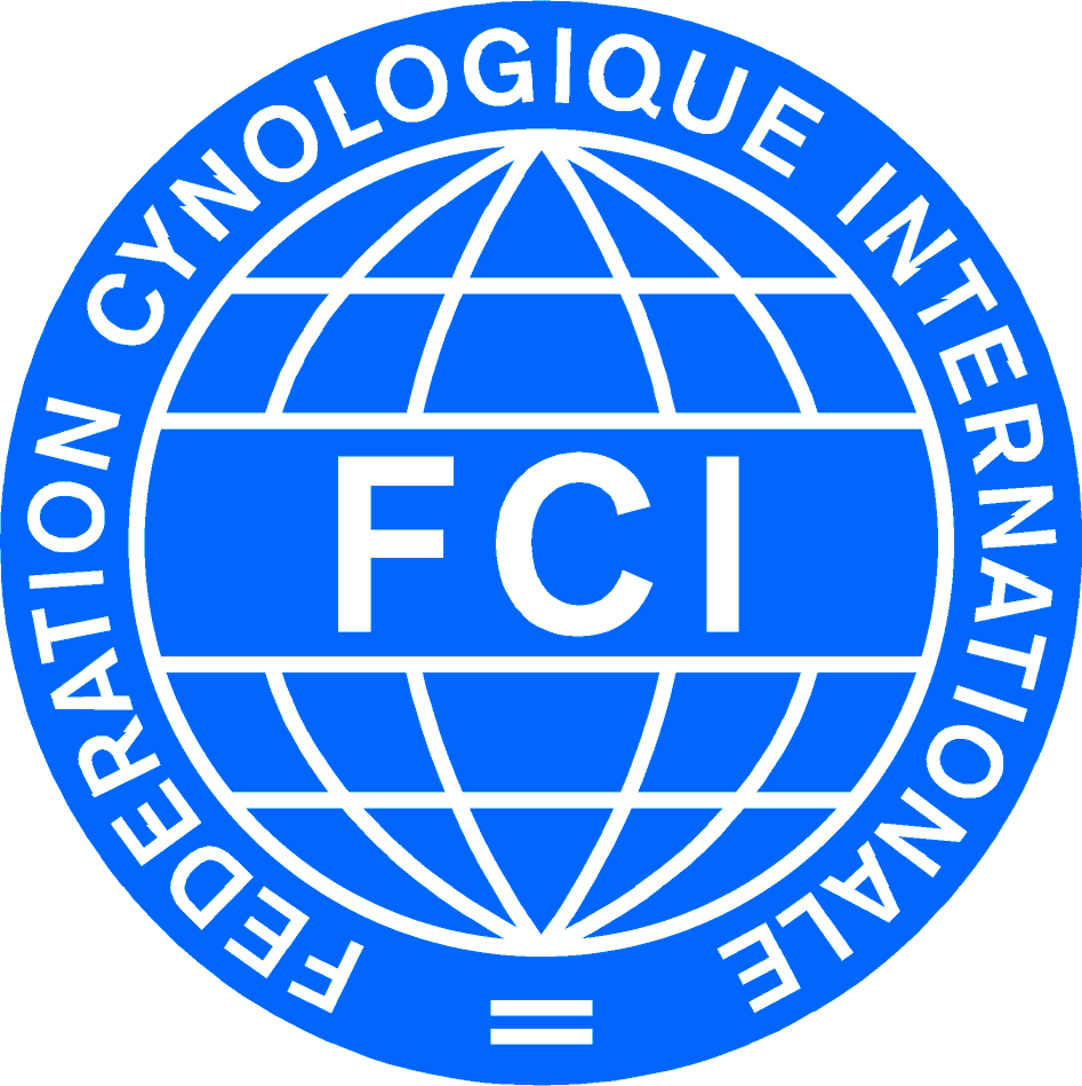 APPLICATION FORM                     Closing date for entries: 05.05.2024       send to e-mail: registration@fciwch2024rescuedogs.sk           The Application form at FCI Individual World Championship of Rescue dogs,Banska Bystrica / Martin (Slovakia), 12 - 16. 06. 2024at follow categories with that numbers of dogs:AREA SEARCH		(	) dogs                                                                                  RUBBLE SEARCH		(	) dogs  				TRACKING			(	) dogs         UNIVERSAL			(	) dogs                                                         I declare that we respect the specification for the organisation of FCI World Championship for Rescue Dogs and the organizer decisions.With the Registration forms we have transferred the tax fee for each dog, we will send the pictures, the Veterinary book and the Results book of each dog present at event. Participation Fee:  115 euro / dog, until 12.05.2024, must be sent to:Name of Association: DOG RESCUE SLOVAKIA - Kynologická záchranárska brigáda Banská BystricaAddress of Association: Na Lúčkach 14220/12, 974 09 Banská Bystrica – PodlaviceBank: Slovenská sporiteľňa, a.s.Address of Bank: Tomášikova 48, 832 37 Bratislava, Slovenská republikaIBAN: SK27 0900 0000 0052 1087 5019SWIFT: GIBASKBX     Date: .....................                     Representative of National Kennel Club Signature ....................................CountryNational Kennel ClubTeam leader (TL) NameTL e-mailTL mobile phoneAddressFCI Languages spoken